نکات  مهم:زمان مشاوره صرفا هفته اول از زمان شروع انتخاب رشته می باشد. هر شب ساعت 10 الی 11مشاوران  می توانند در زمینه دانشگاه  محل تحصیل خود، وضعیت اساتید مرتبط با گرایش خود، امکانات رفاهی،  توضیحات در مورد دروس و گرایش مربوطه مشاوره دهند و انتظار تخمین محل قبولی شما  بر اساس رتبه تان، توسط مشاور  را نداشته باشید.مسیر ارتباطی:یاهو مسنجر : m.nasrollahikntu@yahoo.comگوگل تاک: m.nasrollahikntu@gmail.comنام:  مجید نصرالهی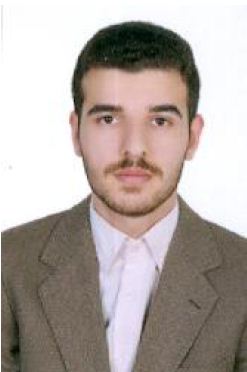 کارشناسی:  هوافضا - دانشگاه صنعتی خواجه نصیرالدین طوسیکارشناسی ارشد:  هوافضا - سازه - دانشگاه صنعتی شریفاستاد راهنمای کارشناسی:   دکتر سعید ایرانی - دکتر کیوان ناروئیاستاد راهنمای ارشد:  دکتر محمدعلی کوچک زادهوضعیت کنونی:  فارغ التحصیل (93)پایان‌نامه کارشناسی:  طراحی و تحلیل استاتیکی و دینامیکی صفحه ایزوگرید ماهواره ی میکرو به روش اجزاپایان‌نامه  ارشد:  طراحی بهینه اتصال یک صفحه جدار نازک کامپوزیتی به یک قطعه فلزی